09.15 – 9.35Mental Maths9.35-10.00Reading10.00 -11.00Writing11.20-12.20Maths13.10 – 14.0513.10 – 14.0514.05 – 15.0015.00 - 15.10MONREGISTRATION&EMAComputingComputingComputingMathsPEPETOPIC - ARTReading, Newsround or ExplorifyTuesREGISTRATION&EMAQuick MathsReadingWriting, SPaG, SpellingMaths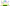 MathsMathsMathsWhole school assemblyWedREGISTRATION&EMAQuick MathsReadingWriting, SPaG, SpellingMaths.TOPIC - ART.TOPIC - ART.TOPIC - ARTReading, Newsround or ExplorifyTHUREGISTRATION&EMAQuick MathsReadingWriting, SPaG, SpellingMathsFrenchFrenchFrenchWhole school assemblyFRIREGISTRATION&EMAQuick MathsReadingPEWriting, SPaG, SpellingComputingGolden Time2.15-2.45Golden Time2.15-2.45Pupil of the week